TALLER DE GRADO NOVENOIndicador de desempeño: Conoce algunas formas de tratar algunas lesiones.Tema: Primeros auxilios.  Nota 1: Las fotos del trabajo debe ser enviado al correo juliangov@campus.com.co con el nombre de la niña y grado.Primeros auxilios.Fracturas.No mover la zona para evitar mayores lesiones.No tratar de encajar los huesos.Mantener quieta la zona afectada e inmovilizar.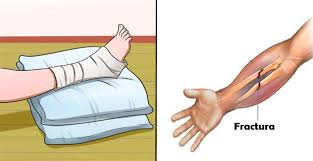 Video explicativohttps://www.youtube.com/watch?v=1Iv3LaTDIA0https://www.youtube.com/watch?v=zlbCQmqXlmgActividadInvestiga: ¿Cómo se realiza los primeros auxilio en una fractura de dedos? 